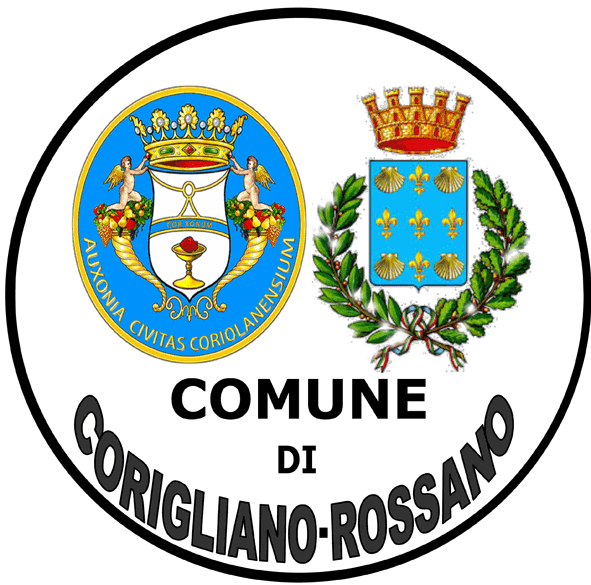 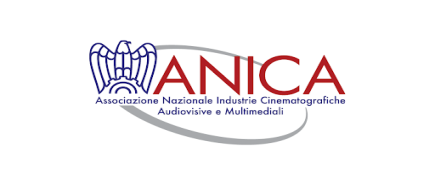 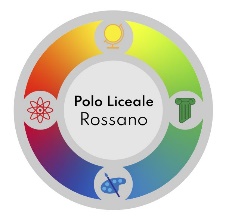 BORSA DI STUDIO “MINA LAROCCA”IV EDIZIONE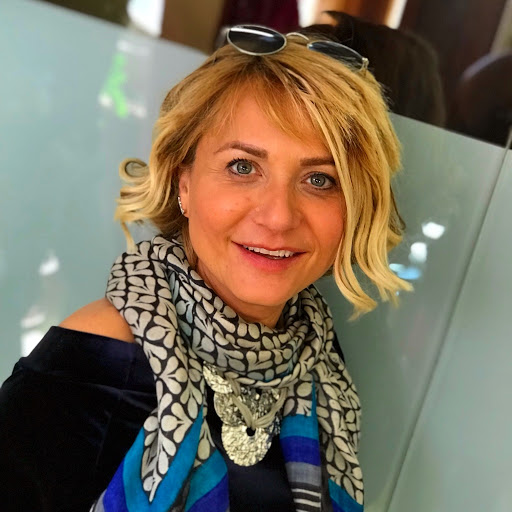 A partire dall’anno scolastico 2020/21 su iniziativa dei familiari di Mina Larocca e dell’ANICA, della quale era direttore generale, con la collaborazione del Polo Liceale di Rossano e con il patrocinio del Comune di Corigliano-Rossano (Cs) è istituita una borsa di studio dal valore complessivo di 2.000€ART 1Finalità: Con tale iniziativa si pone l’obiettivo prioritario di onorare la memoria di MINA LAROCCA, nostra concittadina che, con grinta, passione e determinazione era arrivata a ricoprire il ruolo prestigioso di direttore generale dell’ANICA. Un male incurabile l’ha portata via all’età di 51 anni. La borsa di studio è destinata a uno studente o studentessa esclusivamente del LICEO SCIENTIFICO di Rossano (CS) che, con coraggio ed energia proseguirà’ gli studi all’università per raggiungere i propri sogni, sebbene di condizione familiare non troppo agiata. Tale desiderio è stato espresso dai familiari di Mina, che confidava alle persone più care il legame affettivo e il senso di appartenenza che era rimasto sempre vivo con la scuola che l’aveva formata. ART 2 Destinatari del concorso: Possono partecipare al concorso gli studenti del V anno del Liceo Scientifico del nostro Polo licealeART 3Requisiti minimi per l’assegnazione della borsaMedia dell’otto al terzo anno – media dell’otto al quarto anno – media dell’otto al quinto anno (1° quadrimestre)Reddito   familiare inferiore ai 27000 €ART 4DocumentazionePer la partecipazione dovrà essere presentata domanda scritta in carta semplice corredata dai seguenti documenti:copia pagella del III annocopia pagella del IV annocopia pagella del V anno (1 quadrimestre)attestazione I.S.E.E. relativa alla situazione familiare in corso di validitàbreve video su pennetta usb (che poi sarà restituita) dove si evidenzieranno i propri obiettivi di vita e professionali e il percorso universitario che intendono intraprendere per perseguirliART 5Modalità di presentazione della domandaLe domande di partecipazione complete dei dati richiesti dovranno pervenire in Segreteria (referente: Sara De Vincentis) entro e non oltre il 29/05/2024.ART 6Valore della borsa di studioValore di 2000 €Nel caso di  ex–aequo fra 2 partecipanti il premio previsto verrà diviso in parti uguali.Art 7Commissione giudicanteAll’istruttoria delle domande e alla compilazione delle graduatorie per l’assegnazione delle borse di studio sarà preposta una commissione formata da 7 membri: il sig. ALESSANDRO MELIDONI, figlio di Mina  – il sig. FRANCESCO MELIDONI , marito di Mina  – le sig.re SILVANA E SUSY LA ROCCA, sorelle di Mina – due rappresentanti dell’ANICA -  il sig. PIERLUIGI LABONIA, docente del Liceo Scientifico -Art 8 Criteri utilizzati per stilare la graduatoria finaleSi terrà in considerazione sia il profitto scolastico (Votazione finale III anno e IV anno con media non inferiore a 8/10 – votazione 1 quadrimestre V anno non inferiore a 8/10) che la situazione economica complessiva del nucleo familiare di appartenenza applicando i seguenti criteri di valutazione:Fasce ISEEArt 9Assegnazione delle borse di studioLa Borsa di Studio sarà assegnata entro e non oltre il 15 luglio 2023 secondo graduatoria inoppugnabile stabilita dalla Commissione Giudicante secondo le modalità sopra indicate. L’assegnazione della Borsa di Studio è subordinata all’iscrizione del vincitore all’Università. In caso contrario si procederà all’assegnazione del premio allo studente che si troverà nella posizione immediatamente successiva in graduatoria.Art 10Modalità di premiazioneLa premiazione dello studente vincitore avverrà presumibilmente nel mese di settembre 2023 con manifestazione pubblica a cui parteciperanno personalità di alto profilo istituzionale.Art.11RegolamentoIl presente regolamento sarà pubblicato sul sito https://www.pololicealerossano.it  eventuali altri organi di informazione.Art.12Informativa privacy ai soli fini della partecipazione al concorsoI dati personali dei concorrenti sono richiesti al fine della valutazione delle domande e dell’assegnazione delle borse di studio. L’adempimento di obblighi successivi potrebbe rendere necessario il trasferimento dei dati a terzi o l’indicazione dei nominativi dei vincitori su siti internet o su mezzi di informazione. I dati personali sono comunicati dai partecipanti volontariamente e saranno trattati secondo la normativa vigente in materia di privacy e trattamento dei dati. Il trattamento avverrà con modalità manuali informatiche o telematiche. Il titolare del trattamento dei dati personali è il POLO LICEALE di Corigliano-Rossano (CS) che tratterrà i dati personali dei partecipanti al solo fine di consegnare le borse di studio. L’interessato potrà chiedere la cancellazione dei propri dati personali in qualsiasi momento mediante richiesta scritta.Media voti8,00 – 8,498,50 – 8,999,00 -9,499,50 -10,00punteggio46810redditoFino a 5000,00Da 5000,01 a 7500,00Da 7500,01 a 10000,00Da 10000,01 a 12500,00Da 12500,01a 15000,00Da 15000,01 a 18500,00Da 18500,01 a 21000,00Da 21000,01 a 24500,00Da24500,01 a 27000,00punteggio201816141210864